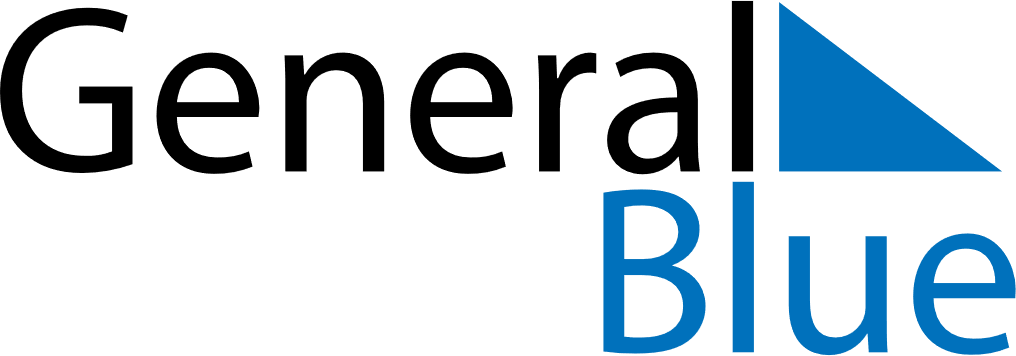 May 2020May 2020May 2020Dominican RepublicDominican RepublicSundayMondayTuesdayWednesdayThursdayFridaySaturday123456789Labour Day10111213141516171819202122232425262728293031